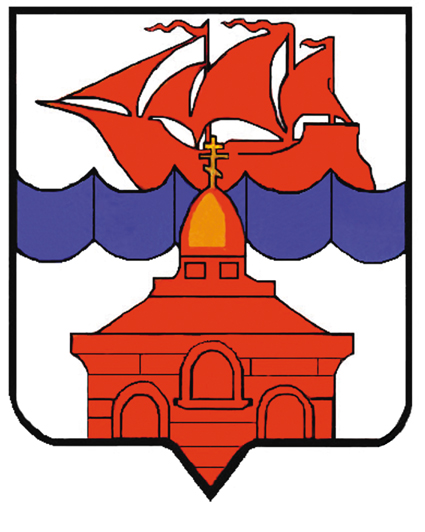 РОССИЙСКАЯ ФЕДЕРАЦИЯКРАСНОЯРСКИЙ КРАЙТАЙМЫРСКИЙ ДОЛГАНО-НЕНЕЦКИЙ МУНИЦИПАЛЬНЫЙ РАЙОНАДМИНИСТРАЦИЯ СЕЛЬСКОГО ПОСЕЛЕНИЯ ХАТАНГАПОСТАНОВЛЕНИЕ 17.04.2012 г.                                                                                                                    № 061 - П                                                                                                                                                                         О внесении изменений в Постановлениеадминистрации сельского поселения Хатангаот 11.08.2011 г. № 109-П «Об исполнении наказания в виде исправительных и обязательных работ на территории муниципального образования «Сельское поселение Хатанга»В целях обеспечения исполнения наказаний в виде исправительных и обязательных работ на территории муниципального образования «Сельское поселение Хатанга», руководствуясь ст. 25 Уголовно-исполнительного кодекса РФ, ст. 49, ст.50 гл.9 раздел 3, гл. 4 раздел 2 Уголовного кодекса РФ, в соответствии с п. 1 ст. 37  Устава сельского поселения Хатанга,ПОСТАНОВЛЯЮ:Внести в постановление администрации сельского поселения Хатанга от 11.08.2011г. № 109-П «Об исполнении наказания в виде исправительных и обязательных работ на территории муниципального образования «Сельское поселение Хатанга» следующие изменения:             1.1. Пункт 3 изложить в следующей редакции:«Выбор организации для отбывания наказания в виде исправительных и обязательных работ, разъяснение порядка и условий отбывания наказания осуществляет филиал  по с.п. Хатанга ФКУ УИИ ГУФСИН России по Красноярскому краю (Начальник майор внутренней службы Поборская О.В.)».Настоящее Постановление вступает в силу со дня его подписания и подлежит обязательному опубликованию.Контроль за исполнением  настоящего Постановления оставляю за собой.Руководитель администрациисельского поселения Хатанга                                                                                Н.А. Клыгина